Supplementary Figure 1: Individual excursions of a) HBV DNA >10,000 IU/mL and b) ALT ratio >2* by category of HBV DNA level over duration of follow-up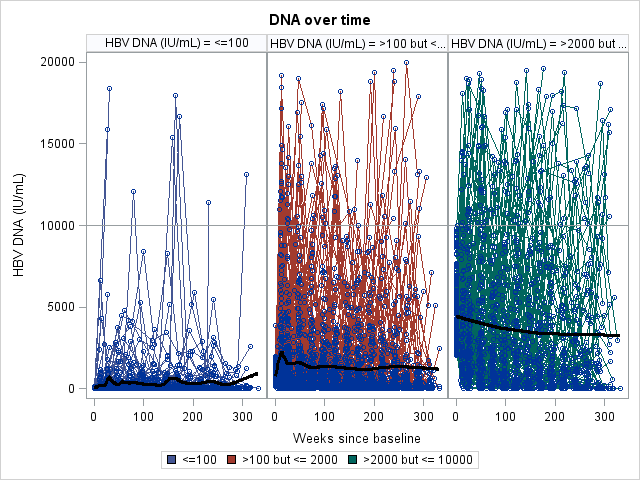 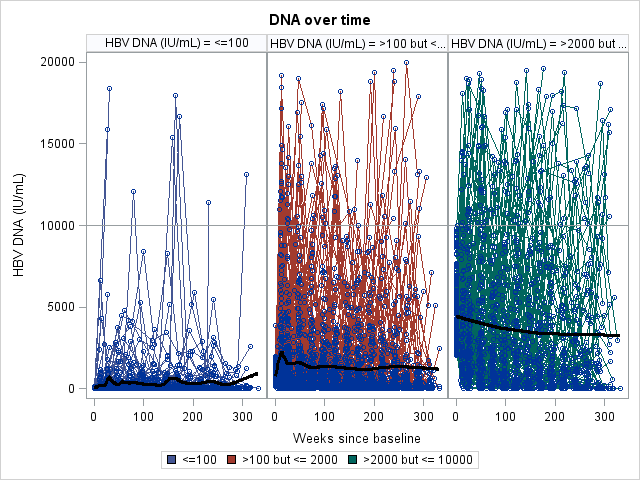 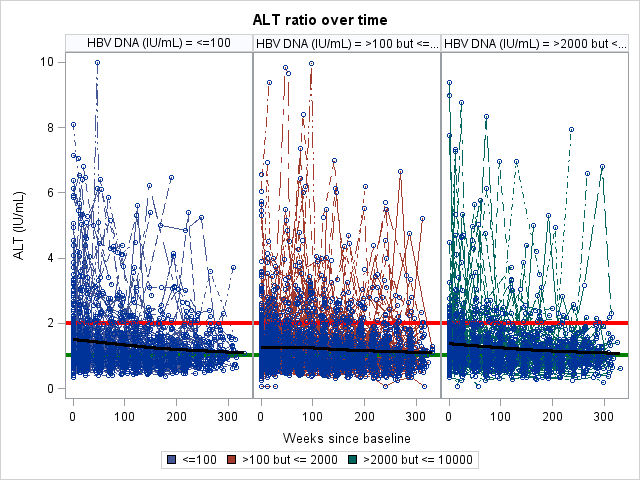 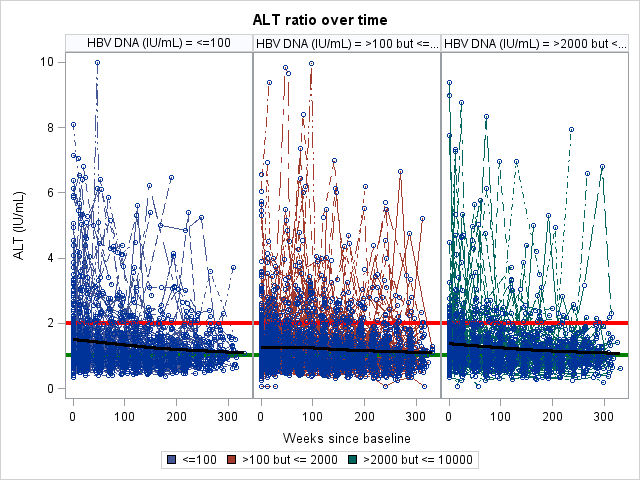 *ALT ratio calculated as ALT/ALT [ULN]; ULN = 20 U/L in males and 30 U/L in females. Red line represents a) HBV DNA level of 10,000 IU/mL and b) ALT ratio of 2. Black line represents overall trend for all participants over 300 weeks of follow-up time.Supplementary Figure 2. Cumulative incidence for participants with HBV DNA≤2000 IU/mL with A) phase transition with treatment initiation and B) phase transition with censoring of treatment initiation over 5 years of follow-up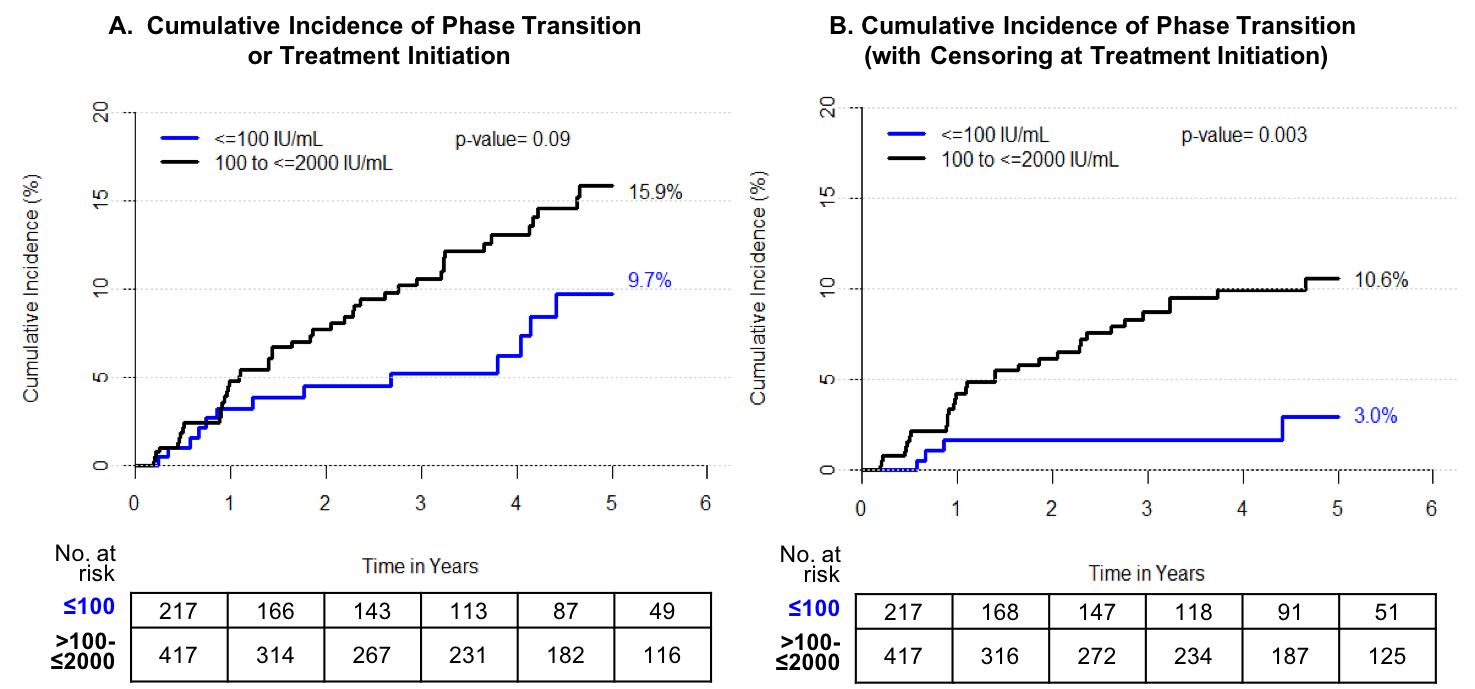 The Kaplan-Meier plots show up to five-years of follow-up, when a reasonable number of participants were still at risk of outcome (n=165 in Panel A and n=176 in Panel B).Supplementary Figure 3: Sensitivity analysis of A) phase transition or treatment initiation and B) phase transition with censoring of treatment initiation over 5 years of follow-up using higher normal ALT (<25 for females, <35 for males)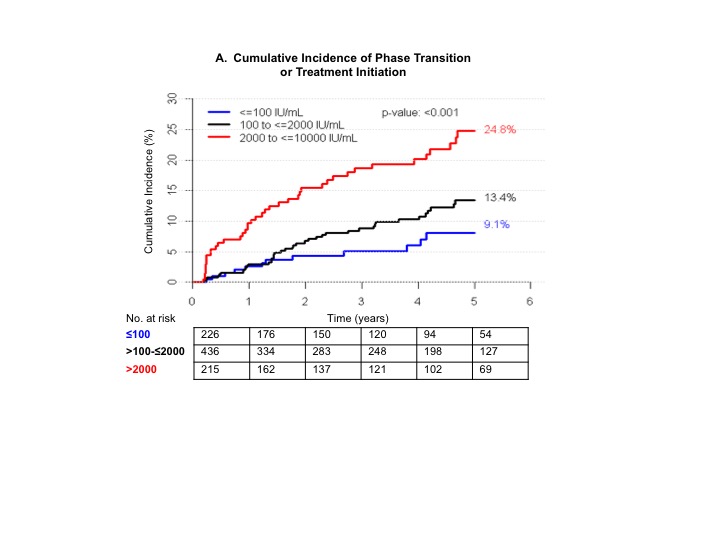 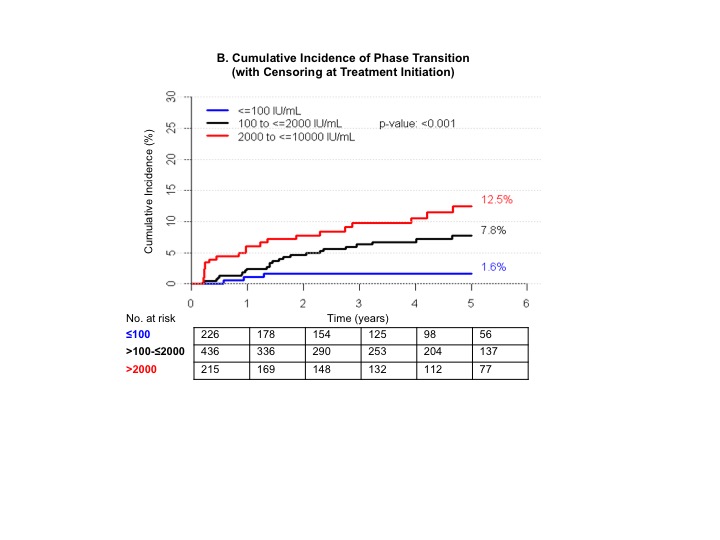 Supplementary Table 1: Results of univariate Cox regression analysis with primary outcome of phase transition or treatment initiation among HBV DNA≤10,000 IU/mL Supplementary Table 2: Key baseline differences in participants with and without clinical diagnosis of hyperlipidemia (HBV DNA ≤10,000 IU/mL)Supplementary Table 3: Results of multivariable Cox regression analysis with secondary outcome of phase transition (with censoring of treatment initiation) among HBV DNA≤10,000 IU/mLSupplementary Table 4: Results of multivariable Cox regression analysis with primary outcome of phase transition or treatment initiation among participants with baseline HBV DNA ≤2000 IU/mLSupplemental Table 5: Sensitivity analysis of predictors of primary outcome of phase transition or treatment initiation using higher normal ALT (<25 for females, <35 for males) among HBV DNA≤10,000 IU/mLCovariateHazard RatioLower 95%Upper 95%p-valueGender    Male1.050.7051.5640.812Race0.474    Asian1.3620.7222.570.340    Black0.8850.392.0060.769    Other1.2130.2695.4780.802Genotype	0.066    B2.0921.1013.9780.024    C1.6540.843.2560.146    D0.7030.2272.1830.542    Others0.9850.224.4020.984G1896 Mutation	    Yes1.0550.5651.9680.867Any BCP mutation    Yes1.8671.0043.4720.048Marital StatusIn a Marriage or Marriage-Like Relationship0.8070.5281.2340.322Education0.005High school or equivalent (GED)0.80.4491.4270.450Some college or equivalent0.6180.3221.1850.148Bachelors or above0.4090.2420.6930.001Employment0.312Homemaker, not currently working for pay 0.40.0981.6280.201Not currently employed0.7830.4631.3230.361Med Hx: Diabetes     Yes2.1411.1434.0110.018Source of Infection    Horizontal0.8190.5061.3240.415Med Hx: Hyperlipidemia     Yes1.911.1883.0730.008Metabolic Syndrome    Yes1.50.8582.6250.155Prior Treatment    Non-IFN-based0.7420.3741.4750.395HDV    Positive2.2490.915.5570.079ALT<0.001ALT (IU/L) > ULN but <=1.5XULN2.0781.3033.3150.002ALT (IU/L) >1.5XULN but <= 2 X ULN2.9411.7015.084<0.001HBV DNA<0.001HBV DNA (IU/mL) <=20001.5290.8192.8570.183HBV DNA (IU/mL) >2000 but <= 10,0003.4191.8386.362<0.001HBsAg Categories    > 1000 IU/mL1.2460.821.8930.303APRI    >0.503.6462.1846.084<0.001Fib40.041FIB-4, categorized 1.45-3.251.8371.1432.9540.012FIB-4, categorized >3.251.540.21211.1610.670Age at baseline (per year)1.0171.0011.0330.036Body Mass Index (per kg/m2)0.9760.9331.0220.301HOMA-IR (per 1)	0.9420.7811.1360.530log10 HBsAg Quant (Central Lab) per 1 log1.251.0221.5270.029Time (in years) since HBV diagnosis per year0.990.9681.0120.364ALT (IU/mL) per 1 IU/mL1.0421.0241.061<0.001ALT Ratio per 1 unit3.6482.1866.088<0.001HBV DNA per 1 log 2.1391.5972.865<0.001AST (IU/mL) per 1 IU/mL1.0311.0131.0510.001Platelet (per 10^3 mm^3)0.9960.9921.0000.040APRI per 1 unit3.6881.9956.816<0.001FIB-4 per 1 unit1.2281.0441.4450.013CharacteristicNo hyperlipidemia
N=832Hyperlipidemia
N=132p-valueAge at baseline41.0 (34.0-51.0)54.5 (46.0-63.0)<0.001Male381 (45.8%)82 (62.1%)0.001 Estimated Duration of HBV Infection33.0 (21.0-42.0)43.0 (22.0-56.0)<0.001HBV DNA (IU/mL)0.99    <=100234 (28.1%)36 (27.3%)    >100 but <= 2000403 (48.4%)65 (49.2%)    >2000 but <= 10,000195 (23.4%)31 (23.5%)ALT (IU/L)0.17    <=ULN349 (42.7%)55 (43.0%)    >ULN but <= 1.5 X ULN274 (33.5%)33 (25.8%)    >1.5XULN but <= 2 X ULN97 (11.9%)22 (17.2%)    >2 X ULN97 (11.9%)18 (14.1%)Metabolic SyndromeN=357N=81<0.001    No302 (84.6%)17 (21.0%)    Yes55 (15.4%)64 (79.0%)CovariatesAdjusted HR (95% CI)ALT<= ULNRef>ULN but <= 1.5 X ULN2.1 (1.0-4.4)>1.5XULN but <= 2 X ULN4.3 (2.0-9.2)HBV DNA<=100 IU/mLRef>100 but <= 2000 IU/mL3.9 (1.2-12.8)>2000 but <= 10,000 IU/mL7.1 (2.1-23.9)Platelet count (per 20000 mm3 decline)1.2 (1.1-1.4)CovariatesAdjusted HR (95% CI)History of diabetes4.0 (2.0-7.8)ALT (U/L) ≤ULN Ref    >ULN to ≤1.5x ULN1.8 (1.0-3.2)    1.5x ULN to ≤2x ULN3.3 (1.7-6.4)HBV DNA (IU/mL) ≤100Ref    100 to ≤20001.5 (0.9-2.8)CovariatesAdjusted HR (95% CI)Genotype A Ref       B3.6 (1.6-8.1)      C3.0 (1.4-6.4)      D1.5 (0.4-4.8)       Other1.1 (0.2-5.2)No history of hyperlipidemia Ref    History of hyperlipidemia2.7 (1.6-4.6)ALT (U/L) ≤ULN Ref   >ULN to ≤1.5x ULN3.0 (1.8-5.1)   1.5x ULN to ≤2x ULN3.9 (2.0-7.9)HBV DNA (IU/mL) ≤100 Ref   100 to ≤20002.7 (0.9-7.6)   2000 to ≤10,0004.1 (1.4-11.6)Platelet count (per 20000 mm3 decline) 1.1 (1.0-1.3)HBsAg (IU/mL) ≤1000 Ref   HBsAg >10001.5 (0.9-2.5)